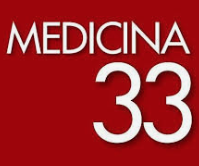 8 MAGGIO 2019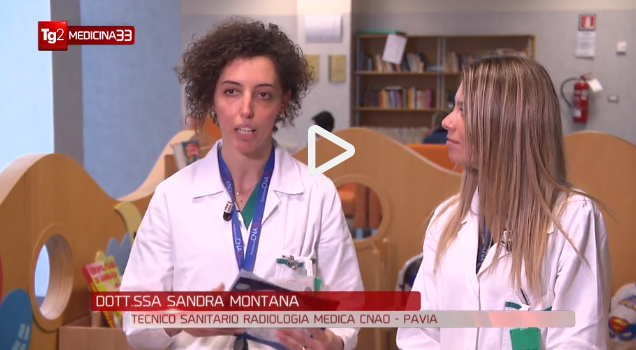 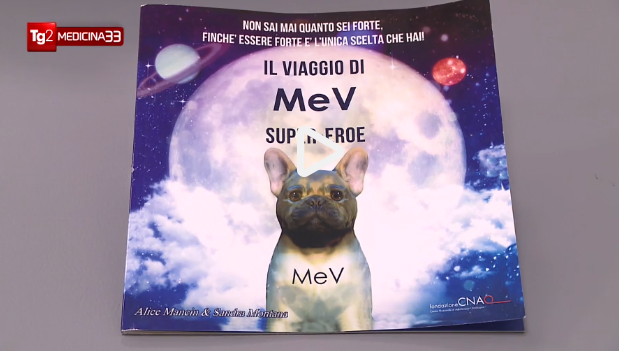 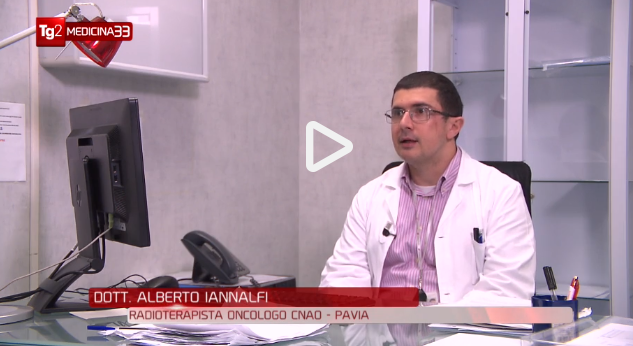 